Term 2 - 2022DRAWING AND DESIGN (449/1)FORM FOUR (4)Time: 2½ HoursMarking SchemeSection A        (50 marks)Answer all questions in this section(a)  								     (3 marks)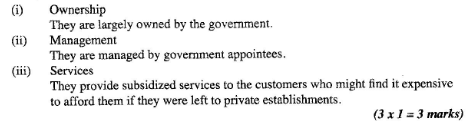 (a)  (b) 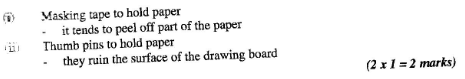 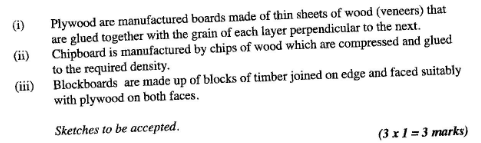 (a).									     (3 marks)Use of the item to be fabricated or manufactured Availability of the materialDurability of the materialCost of the materialWeather conditions like internal or externalEase in the use of materials or workability(b). Explain the meaning of the term “alloy” as applied in materials and give two examples								     ( 2marks)Alloy is a metal made from two or more metals example bronze, brass, and aluminum State the importance of following steps in the design process.	     (3 marks)Evaluation: Testing to see if it has satisfied the need and if not to find out where or why it has failedFinal drawing: used to manufacture the real object by the craftsman.Mock-up: use to test or find out whether or not the design is satisfactory. Imperfections not seen when drawing may show up in mock-up.Construct an ellipse using the rectangle method whose sides are 80mm           by 45 mm.									     (5 marks)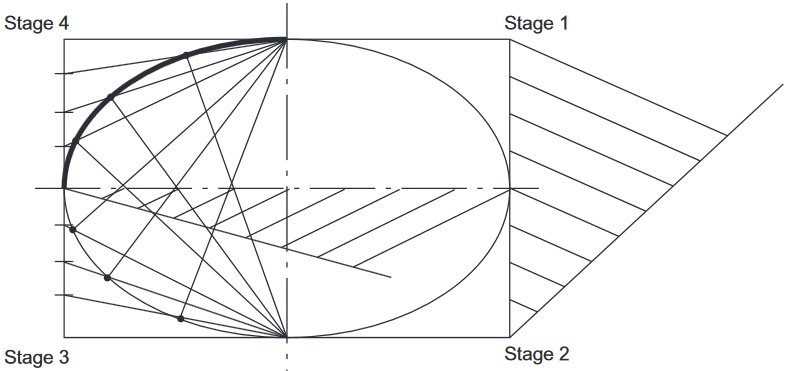 Construct a regular octagon inside a square whose sides are 80mm. ( 5 marks)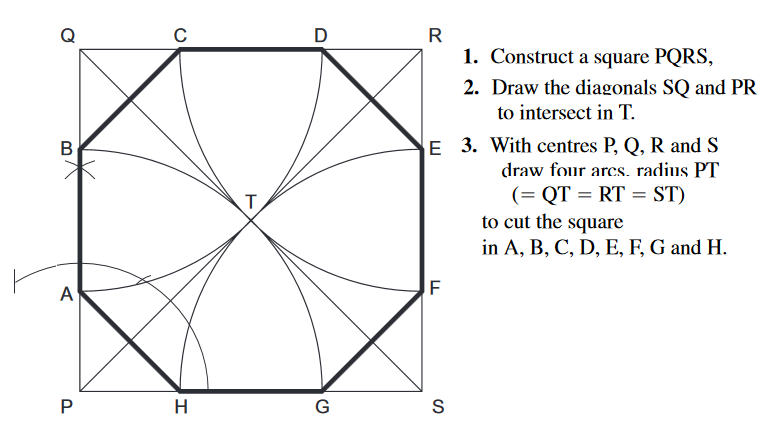 Two views of a machine component are shown below in Figure 1. Sketch the block in oblique taking  X-X as the lowest point				(6 Marks)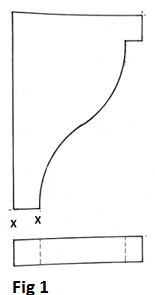 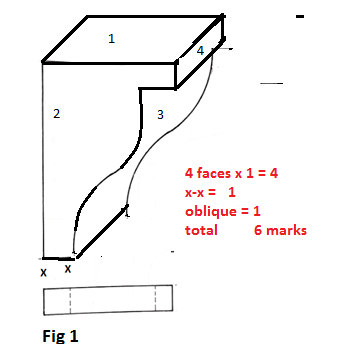 Draw an isometric circle whose diameter is 60mm using ordinate method.												 (4 marks)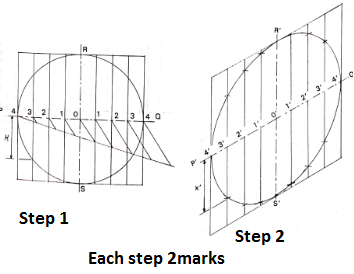 Front elevation of a pentagonal pyramid truncated by the cutting plane X_X  is given in figure 2. Sketch the auxiliary view and a plan.					(7 marks)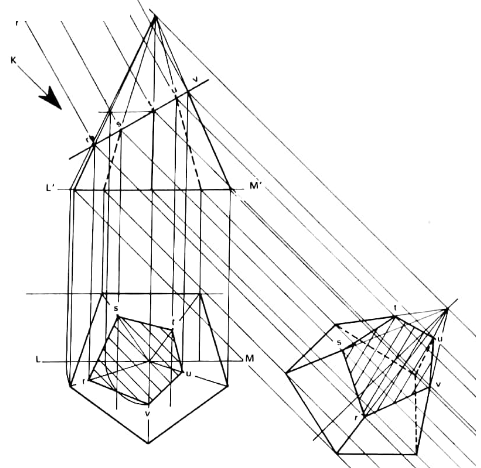 Two views of a machine part are shown in figure 3. Sketch a two point perspective of the block.						(7marks)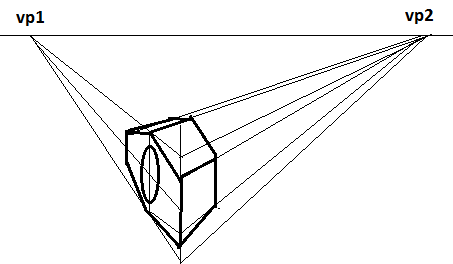 Section B (20 Marks)This is a compulsory question. Students are advised not to spend more than 1 hour answering this question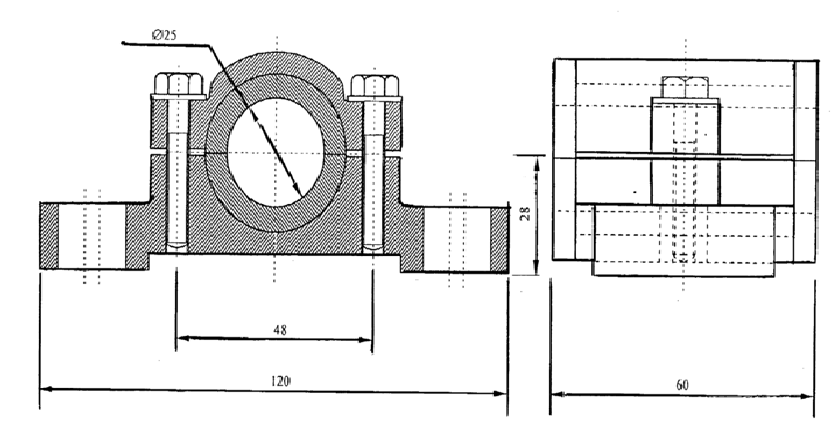 Section C        (30 Marks) Answer any two questions from this section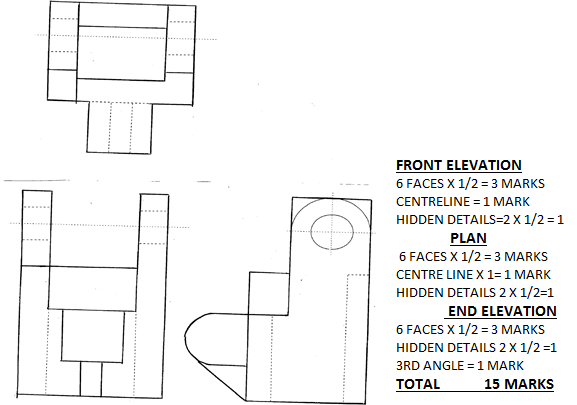 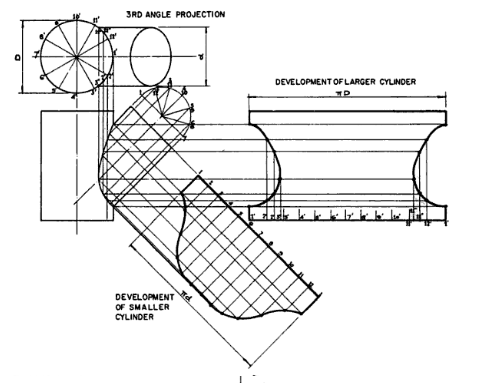 (a) Define the term involute.						( 2 marks)(b) Draw an involute to a circle of with a diameter of 30mm. (8 marks)(c) Draw a tangent to any point T on the involute.         		(5 marks)Involute: Is  a curve that is obtained by attaching a string which is imaginary and then winding and unwinding it tautly on the curve given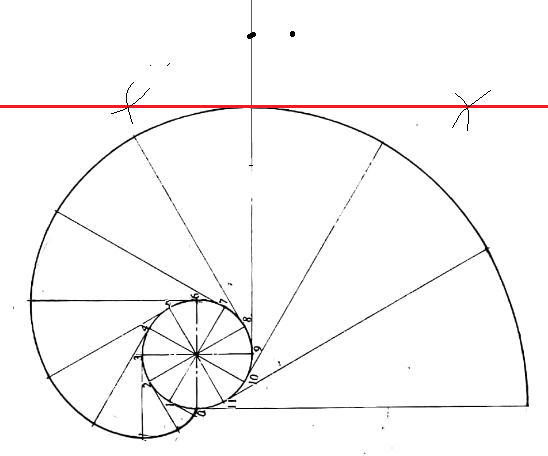 